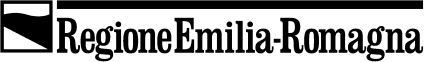 Da restituire firmato all'indirizzo indicato nel modulo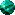 Modulo per contributinota 2 -	Per accrediti presso banche diverse dall’Istituto di Credito Tesoriere della Regione Emilia-Romagna (Unicredit S.p.A., Banca Popolare dell’Emilia-Romagna S.c.r.l., Banca Popolare di Verona – S. Gemignano e S. Prospero S.P.A.) e d’importo superiore a € 5.000,00 saranno applicate dal Tesoriere € 7,00 di commissione.Si fa riserva di revocare in qualsiasi momento la volontà espressa con la presente o di apportare alla medesima le variazioni opportune, mediante tempestiva comunicazione scritta indirizzata a codesta Amministrazione.Informativa ai sensi dell’art. 13 Dlgs 30/06/2003 n. 196 – i dati sopraindicati sono prescritti dalle disposizioni vigenti ai fini del procedimento per il quale sono richiesti e saranno trattati dalla Regione Emilia-Romagna anche con l’ausilio di mezzi elettronici e/o autorizzati, esclusivamente per tale scopo.Responsabile del trattamento è il Direttore Generale alle Risorse Finanziarie e Patrimonio – Regione Emilia-Romagna Viale A. Moro, 18 - 40127 Bologna.Il sottoscritto consapevole delle conseguenze civili e penali previste per coloro che rendono dichiarazioni false, dichiara che i dati forniti rispondono a verità (art. 76 D.P.R. n. 445/2000).DATA	 	FIRMA digitale del legale rappresentanteModulo per contributi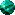 DICHIARAZIONE DI ASSOGGETTABILITA' ALLA RITENUTA D’ACCONTO DEL 4% IRPEF/IRES SUICONTRIBUTI CONCESSI DALLA REGIONE AD IMPRESE IN CONTO ESERCIZIO(Ai sensi dell’art. 28 – comma 2 - D.P.R. 600/73) Esente da imposta di bollo ai sensi dell’art. 37 DPR 445/2000)DICHIARAZIONE DI ASSOGGETTABILITA' ALLA RITENUTA D’ACCONTO DEL 4% IRPEF/IRES SUICONTRIBUTI CONCESSI DALLA REGIONE AD IMPRESE IN CONTO ESERCIZIO(Ai sensi dell’art. 28 – comma 2 - D.P.R. 600/73) Esente da imposta di bollo ai sensi dell’art. 37 DPR 445/2000)DICHIARAZIONE DI ASSOGGETTABILITA' ALLA RITENUTA D’ACCONTO DEL 4% IRPEF/IRES SUICONTRIBUTI CONCESSI DALLA REGIONE AD IMPRESE IN CONTO ESERCIZIO(Ai sensi dell’art. 28 – comma 2 - D.P.R. 600/73) Esente da imposta di bollo ai sensi dell’art. 37 DPR 445/2000)DICHIARAZIONE DI ASSOGGETTABILITA' ALLA RITENUTA D’ACCONTO DEL 4% IRPEF/IRES SUICONTRIBUTI CONCESSI DALLA REGIONE AD IMPRESE IN CONTO ESERCIZIO(Ai sensi dell’art. 28 – comma 2 - D.P.R. 600/73) Esente da imposta di bollo ai sensi dell’art. 37 DPR 445/2000)DICHIARAZIONE DI ASSOGGETTABILITA' ALLA RITENUTA D’ACCONTO DEL 4% IRPEF/IRES SUICONTRIBUTI CONCESSI DALLA REGIONE AD IMPRESE IN CONTO ESERCIZIO(Ai sensi dell’art. 28 – comma 2 - D.P.R. 600/73) Esente da imposta di bollo ai sensi dell’art. 37 DPR 445/2000)DICHIARAZIONE DI ASSOGGETTABILITA' ALLA RITENUTA D’ACCONTO DEL 4% IRPEF/IRES SUICONTRIBUTI CONCESSI DALLA REGIONE AD IMPRESE IN CONTO ESERCIZIO(Ai sensi dell’art. 28 – comma 2 - D.P.R. 600/73) Esente da imposta di bollo ai sensi dell’art. 37 DPR 445/2000)DICHIARAZIONE DI ASSOGGETTABILITA' ALLA RITENUTA D’ACCONTO DEL 4% IRPEF/IRES SUICONTRIBUTI CONCESSI DALLA REGIONE AD IMPRESE IN CONTO ESERCIZIO(Ai sensi dell’art. 28 – comma 2 - D.P.R. 600/73) Esente da imposta di bollo ai sensi dell’art. 37 DPR 445/2000)DICHIARAZIONE DI ASSOGGETTABILITA' ALLA RITENUTA D’ACCONTO DEL 4% IRPEF/IRES SUICONTRIBUTI CONCESSI DALLA REGIONE AD IMPRESE IN CONTO ESERCIZIO(Ai sensi dell’art. 28 – comma 2 - D.P.R. 600/73) Esente da imposta di bollo ai sensi dell’art. 37 DPR 445/2000)DICHIARAZIONE DI ASSOGGETTABILITA' ALLA RITENUTA D’ACCONTO DEL 4% IRPEF/IRES SUICONTRIBUTI CONCESSI DALLA REGIONE AD IMPRESE IN CONTO ESERCIZIO(Ai sensi dell’art. 28 – comma 2 - D.P.R. 600/73) Esente da imposta di bollo ai sensi dell’art. 37 DPR 445/2000)DICHIARAZIONE DI ASSOGGETTABILITA' ALLA RITENUTA D’ACCONTO DEL 4% IRPEF/IRES SUICONTRIBUTI CONCESSI DALLA REGIONE AD IMPRESE IN CONTO ESERCIZIO(Ai sensi dell’art. 28 – comma 2 - D.P.R. 600/73) Esente da imposta di bollo ai sensi dell’art. 37 DPR 445/2000)DICHIARAZIONE DI ASSOGGETTABILITA' ALLA RITENUTA D’ACCONTO DEL 4% IRPEF/IRES SUICONTRIBUTI CONCESSI DALLA REGIONE AD IMPRESE IN CONTO ESERCIZIO(Ai sensi dell’art. 28 – comma 2 - D.P.R. 600/73) Esente da imposta di bollo ai sensi dell’art. 37 DPR 445/2000)DICHIARAZIONE DI ASSOGGETTABILITA' ALLA RITENUTA D’ACCONTO DEL 4% IRPEF/IRES SUICONTRIBUTI CONCESSI DALLA REGIONE AD IMPRESE IN CONTO ESERCIZIO(Ai sensi dell’art. 28 – comma 2 - D.P.R. 600/73) Esente da imposta di bollo ai sensi dell’art. 37 DPR 445/2000)CLASSIFICAZIONE GIURIDICA(indicare il codice di elenco riportato in allegato)CLASSIFICAZIONE GIURIDICA(indicare il codice di elenco riportato in allegato)CLASSIFICAZIONE GIURIDICA(indicare il codice di elenco riportato in allegato)CLASSIFICAZIONE GIURIDICA(indicare il codice di elenco riportato in allegato)CLASSIFICAZIONE GIURIDICA(indicare il codice di elenco riportato in allegato)CLASSIFICAZIONE GIURIDICA(indicare il codice di elenco riportato in allegato)CLASSIFICAZIONE GIURIDICA(indicare il codice di elenco riportato in allegato)CLASSIFICAZIONE GIURIDICA(indicare il codice di elenco riportato in allegato)CLASSIFICAZIONE GIURIDICA(indicare il codice di elenco riportato in allegato)CLASSIFICAZIONE GIURIDICA(indicare il codice di elenco riportato in allegato)CODICECODICEIL/LA SOTTOSCRITTO/AIL/LA SOTTOSCRITTO/AIL/LA SOTTOSCRITTO/AIL/LA SOTTOSCRITTO/AIL/LA SOTTOSCRITTO/AIL/LA SOTTOSCRITTO/AIL/LA SOTTOSCRITTO/AIL/LA SOTTOSCRITTO/AIL/LA SOTTOSCRITTO/AIL/LA SOTTOSCRITTO/AIL/LA SOTTOSCRITTO/AIL/LA SOTTOSCRITTO/ACOGNOME E NOMECOGNOME E NOMECOGNOME E NOMECOGNOME E NOMECOGNOME E NOMECOGNOME E NOMECOGNOME E NOMECOGNOME E NOMECOGNOME E NOMECODICE FISCALECODICE FISCALECODICE FISCALELUOGO E DATA DI NASCITALUOGO E DATA DI NASCITALUOGO E DATA DI NASCITALUOGO E DATA DI NASCITAIN	QUALITÀ	DI	(es.	amm.re	unico,	presidente	cons.	di	amm.ne,	titolare,ecc.)…………………………………………………………………………………………IN	QUALITÀ	DI	(es.	amm.re	unico,	presidente	cons.	di	amm.ne,	titolare,ecc.)…………………………………………………………………………………………IN	QUALITÀ	DI	(es.	amm.re	unico,	presidente	cons.	di	amm.ne,	titolare,ecc.)…………………………………………………………………………………………IN	QUALITÀ	DI	(es.	amm.re	unico,	presidente	cons.	di	amm.ne,	titolare,ecc.)…………………………………………………………………………………………IN	QUALITÀ	DI	(es.	amm.re	unico,	presidente	cons.	di	amm.ne,	titolare,ecc.)…………………………………………………………………………………………IN	QUALITÀ	DI	(es.	amm.re	unico,	presidente	cons.	di	amm.ne,	titolare,ecc.)…………………………………………………………………………………………IN	QUALITÀ	DI	(es.	amm.re	unico,	presidente	cons.	di	amm.ne,	titolare,ecc.)…………………………………………………………………………………………IN	QUALITÀ	DI	(es.	amm.re	unico,	presidente	cons.	di	amm.ne,	titolare,ecc.)…………………………………………………………………………………………IN	QUALITÀ	DI	(es.	amm.re	unico,	presidente	cons.	di	amm.ne,	titolare,ecc.)…………………………………………………………………………………………IN	QUALITÀ	DI	(es.	amm.re	unico,	presidente	cons.	di	amm.ne,	titolare,ecc.)…………………………………………………………………………………………IN	QUALITÀ	DI	(es.	amm.re	unico,	presidente	cons.	di	amm.ne,	titolare,ecc.)…………………………………………………………………………………………IN	QUALITÀ	DI	(es.	amm.re	unico,	presidente	cons.	di	amm.ne,	titolare,ecc.)…………………………………………………………………………………………DENOMINAZIONE (come da certificato di iscrizione al Registro delle Imprese o da atto costitutivo/statuto)DENOMINAZIONE (come da certificato di iscrizione al Registro delle Imprese o da atto costitutivo/statuto)DENOMINAZIONE (come da certificato di iscrizione al Registro delle Imprese o da atto costitutivo/statuto)DENOMINAZIONE (come da certificato di iscrizione al Registro delle Imprese o da atto costitutivo/statuto)DENOMINAZIONE (come da certificato di iscrizione al Registro delle Imprese o da atto costitutivo/statuto)DENOMINAZIONE (come da certificato di iscrizione al Registro delle Imprese o da atto costitutivo/statuto)DENOMINAZIONE (come da certificato di iscrizione al Registro delle Imprese o da atto costitutivo/statuto)DENOMINAZIONE (come da certificato di iscrizione al Registro delle Imprese o da atto costitutivo/statuto)DENOMINAZIONE (come da certificato di iscrizione al Registro delle Imprese o da atto costitutivo/statuto)DENOMINAZIONE (come da certificato di iscrizione al Registro delle Imprese o da atto costitutivo/statuto)DENOMINAZIONE (come da certificato di iscrizione al Registro delle Imprese o da atto costitutivo/statuto)DENOMINAZIONE (come da certificato di iscrizione al Registro delle Imprese o da atto costitutivo/statuto)SEDE LEGALE (VIA, NUMERO CIVICO E FRAZIONE)SEDE LEGALE (VIA, NUMERO CIVICO E FRAZIONE)SEDE LEGALE (VIA, NUMERO CIVICO E FRAZIONE)SEDE LEGALE (VIA, NUMERO CIVICO E FRAZIONE)SEDE LEGALE (VIA, NUMERO CIVICO E FRAZIONE)SEDE LEGALE (VIA, NUMERO CIVICO E FRAZIONE)SEDE LEGALE (VIA, NUMERO CIVICO E FRAZIONE)SEDE LEGALE (VIA, NUMERO CIVICO E FRAZIONE)COMUNECOMUNECOMUNECOMUNECAPCAPPROV.CODICE FISCALECODICE FISCALECODICE FISCALEPARTITA IVAPARTITA IVAPARTITA IVAPARTITA IVAPARTITA IVAN. ISCRIZIONE R.E.A.Tel ………………………………………..Tel ………………………………………..Tel ………………………………………..Tel ………………………………………..Tel ………………………………………..FaxFaxE MailE MailE MailE MailE Mailconsapevole che le dichiarazioni mendaci sono punite penalmente ai sensi dell’art. 76 del D.P.R. n. 445/2000 e che la che la Regione Emilia-Romagna si riserva di effettuare controlli, anche a campione, sulle dichiarazioni rese,DICHIARAsotto la propria responsabilità che, ai fini dell’applicazione della ritenuta di acconto del 4% prevista dal comma 2 dell’art. 28 delD.P.R. n. 600/1973 di cui alla Delibera di Giunta/Determinazione Dirigenziale n° ……... del	(Provvedimentoamministrativo di concessione), è da considerarsi come segue:consapevole che le dichiarazioni mendaci sono punite penalmente ai sensi dell’art. 76 del D.P.R. n. 445/2000 e che la che la Regione Emilia-Romagna si riserva di effettuare controlli, anche a campione, sulle dichiarazioni rese,DICHIARAsotto la propria responsabilità che, ai fini dell’applicazione della ritenuta di acconto del 4% prevista dal comma 2 dell’art. 28 delD.P.R. n. 600/1973 di cui alla Delibera di Giunta/Determinazione Dirigenziale n° ……... del	(Provvedimentoamministrativo di concessione), è da considerarsi come segue:consapevole che le dichiarazioni mendaci sono punite penalmente ai sensi dell’art. 76 del D.P.R. n. 445/2000 e che la che la Regione Emilia-Romagna si riserva di effettuare controlli, anche a campione, sulle dichiarazioni rese,DICHIARAsotto la propria responsabilità che, ai fini dell’applicazione della ritenuta di acconto del 4% prevista dal comma 2 dell’art. 28 delD.P.R. n. 600/1973 di cui alla Delibera di Giunta/Determinazione Dirigenziale n° ……... del	(Provvedimentoamministrativo di concessione), è da considerarsi come segue:consapevole che le dichiarazioni mendaci sono punite penalmente ai sensi dell’art. 76 del D.P.R. n. 445/2000 e che la che la Regione Emilia-Romagna si riserva di effettuare controlli, anche a campione, sulle dichiarazioni rese,DICHIARAsotto la propria responsabilità che, ai fini dell’applicazione della ritenuta di acconto del 4% prevista dal comma 2 dell’art. 28 delD.P.R. n. 600/1973 di cui alla Delibera di Giunta/Determinazione Dirigenziale n° ……... del	(Provvedimentoamministrativo di concessione), è da considerarsi come segue:consapevole che le dichiarazioni mendaci sono punite penalmente ai sensi dell’art. 76 del D.P.R. n. 445/2000 e che la che la Regione Emilia-Romagna si riserva di effettuare controlli, anche a campione, sulle dichiarazioni rese,DICHIARAsotto la propria responsabilità che, ai fini dell’applicazione della ritenuta di acconto del 4% prevista dal comma 2 dell’art. 28 delD.P.R. n. 600/1973 di cui alla Delibera di Giunta/Determinazione Dirigenziale n° ……... del	(Provvedimentoamministrativo di concessione), è da considerarsi come segue:consapevole che le dichiarazioni mendaci sono punite penalmente ai sensi dell’art. 76 del D.P.R. n. 445/2000 e che la che la Regione Emilia-Romagna si riserva di effettuare controlli, anche a campione, sulle dichiarazioni rese,DICHIARAsotto la propria responsabilità che, ai fini dell’applicazione della ritenuta di acconto del 4% prevista dal comma 2 dell’art. 28 delD.P.R. n. 600/1973 di cui alla Delibera di Giunta/Determinazione Dirigenziale n° ……... del	(Provvedimentoamministrativo di concessione), è da considerarsi come segue:consapevole che le dichiarazioni mendaci sono punite penalmente ai sensi dell’art. 76 del D.P.R. n. 445/2000 e che la che la Regione Emilia-Romagna si riserva di effettuare controlli, anche a campione, sulle dichiarazioni rese,DICHIARAsotto la propria responsabilità che, ai fini dell’applicazione della ritenuta di acconto del 4% prevista dal comma 2 dell’art. 28 delD.P.R. n. 600/1973 di cui alla Delibera di Giunta/Determinazione Dirigenziale n° ……... del	(Provvedimentoamministrativo di concessione), è da considerarsi come segue:consapevole che le dichiarazioni mendaci sono punite penalmente ai sensi dell’art. 76 del D.P.R. n. 445/2000 e che la che la Regione Emilia-Romagna si riserva di effettuare controlli, anche a campione, sulle dichiarazioni rese,DICHIARAsotto la propria responsabilità che, ai fini dell’applicazione della ritenuta di acconto del 4% prevista dal comma 2 dell’art. 28 delD.P.R. n. 600/1973 di cui alla Delibera di Giunta/Determinazione Dirigenziale n° ……... del	(Provvedimentoamministrativo di concessione), è da considerarsi come segue:consapevole che le dichiarazioni mendaci sono punite penalmente ai sensi dell’art. 76 del D.P.R. n. 445/2000 e che la che la Regione Emilia-Romagna si riserva di effettuare controlli, anche a campione, sulle dichiarazioni rese,DICHIARAsotto la propria responsabilità che, ai fini dell’applicazione della ritenuta di acconto del 4% prevista dal comma 2 dell’art. 28 delD.P.R. n. 600/1973 di cui alla Delibera di Giunta/Determinazione Dirigenziale n° ……... del	(Provvedimentoamministrativo di concessione), è da considerarsi come segue:consapevole che le dichiarazioni mendaci sono punite penalmente ai sensi dell’art. 76 del D.P.R. n. 445/2000 e che la che la Regione Emilia-Romagna si riserva di effettuare controlli, anche a campione, sulle dichiarazioni rese,DICHIARAsotto la propria responsabilità che, ai fini dell’applicazione della ritenuta di acconto del 4% prevista dal comma 2 dell’art. 28 delD.P.R. n. 600/1973 di cui alla Delibera di Giunta/Determinazione Dirigenziale n° ……... del	(Provvedimentoamministrativo di concessione), è da considerarsi come segue:consapevole che le dichiarazioni mendaci sono punite penalmente ai sensi dell’art. 76 del D.P.R. n. 445/2000 e che la che la Regione Emilia-Romagna si riserva di effettuare controlli, anche a campione, sulle dichiarazioni rese,DICHIARAsotto la propria responsabilità che, ai fini dell’applicazione della ritenuta di acconto del 4% prevista dal comma 2 dell’art. 28 delD.P.R. n. 600/1973 di cui alla Delibera di Giunta/Determinazione Dirigenziale n° ……... del	(Provvedimentoamministrativo di concessione), è da considerarsi come segue:consapevole che le dichiarazioni mendaci sono punite penalmente ai sensi dell’art. 76 del D.P.R. n. 445/2000 e che la che la Regione Emilia-Romagna si riserva di effettuare controlli, anche a campione, sulle dichiarazioni rese,DICHIARAsotto la propria responsabilità che, ai fini dell’applicazione della ritenuta di acconto del 4% prevista dal comma 2 dell’art. 28 delD.P.R. n. 600/1973 di cui alla Delibera di Giunta/Determinazione Dirigenziale n° ……... del	(Provvedimentoamministrativo di concessione), è da considerarsi come segue:A) SOGGETTO A RITENUTA (RIVESTE IL CARATTERE DI SOGGETTO PASSIVO IRPEF - AI SENSI DEGLI ART. 2, 5 E 55 DA) SOGGETTO A RITENUTA (RIVESTE IL CARATTERE DI SOGGETTO PASSIVO IRPEF - AI SENSI DEGLI ART. 2, 5 E 55 DA) SOGGETTO A RITENUTA (RIVESTE IL CARATTERE DI SOGGETTO PASSIVO IRPEF - AI SENSI DEGLI ART. 2, 5 E 55 DA) SOGGETTO A RITENUTA (RIVESTE IL CARATTERE DI SOGGETTO PASSIVO IRPEF - AI SENSI DEGLI ART. 2, 5 E 55 DA) SOGGETTO A RITENUTA (RIVESTE IL CARATTERE DI SOGGETTO PASSIVO IRPEF - AI SENSI DEGLI ART. 2, 5 E 55 DA) SOGGETTO A RITENUTA (RIVESTE IL CARATTERE DI SOGGETTO PASSIVO IRPEF - AI SENSI DEGLI ART. 2, 5 E 55 DA) SOGGETTO A RITENUTA (RIVESTE IL CARATTERE DI SOGGETTO PASSIVO IRPEF - AI SENSI DEGLI ART. 2, 5 E 55 DA) SOGGETTO A RITENUTA (RIVESTE IL CARATTERE DI SOGGETTO PASSIVO IRPEF - AI SENSI DEGLI ART. 2, 5 E 55 DA) SOGGETTO A RITENUTA (RIVESTE IL CARATTERE DI SOGGETTO PASSIVO IRPEF - AI SENSI DEGLI ART. 2, 5 E 55 DA) SOGGETTO A RITENUTA (RIVESTE IL CARATTERE DI SOGGETTO PASSIVO IRPEF - AI SENSI DEGLI ART. 2, 5 E 55 DA) SOGGETTO A RITENUTA (RIVESTE IL CARATTERE DI SOGGETTO PASSIVO IRPEF - AI SENSI DEGLI ART. 2, 5 E 55 DD.P.R. 22/12/86 N. 917D.P.R. 22/12/86 N. 917D.P.R. 22/12/86 N. 917D.P.R. 22/12/86 N. 917D.P.R. 22/12/86 N. 917D.P.R. 22/12/86 N. 917D.P.R. 22/12/86 N. 917D.P.R. 22/12/86 N. 917D.P.R. 22/12/86 N. 917D.P.R. 22/12/86 N. 917D.P.R. 22/12/86 N. 917D.P.R. 22/12/86 N. 917B) SOGGETTO A RITENUTA (RIVESTE IL CARATTERE DI SOGGETTO PASSIVO IRES - AI SENSI DELL’ART. 73 DELB) SOGGETTO A RITENUTA (RIVESTE IL CARATTERE DI SOGGETTO PASSIVO IRES - AI SENSI DELL’ART. 73 DELB) SOGGETTO A RITENUTA (RIVESTE IL CARATTERE DI SOGGETTO PASSIVO IRES - AI SENSI DELL’ART. 73 DELB) SOGGETTO A RITENUTA (RIVESTE IL CARATTERE DI SOGGETTO PASSIVO IRES - AI SENSI DELL’ART. 73 DELB) SOGGETTO A RITENUTA (RIVESTE IL CARATTERE DI SOGGETTO PASSIVO IRES - AI SENSI DELL’ART. 73 DELB) SOGGETTO A RITENUTA (RIVESTE IL CARATTERE DI SOGGETTO PASSIVO IRES - AI SENSI DELL’ART. 73 DELB) SOGGETTO A RITENUTA (RIVESTE IL CARATTERE DI SOGGETTO PASSIVO IRES - AI SENSI DELL’ART. 73 DELB) SOGGETTO A RITENUTA (RIVESTE IL CARATTERE DI SOGGETTO PASSIVO IRES - AI SENSI DELL’ART. 73 DELB) SOGGETTO A RITENUTA (RIVESTE IL CARATTERE DI SOGGETTO PASSIVO IRES - AI SENSI DELL’ART. 73 DELB) SOGGETTO A RITENUTA (RIVESTE IL CARATTERE DI SOGGETTO PASSIVO IRES - AI SENSI DELL’ART. 73 DELB) SOGGETTO A RITENUTA (RIVESTE IL CARATTERE DI SOGGETTO PASSIVO IRES - AI SENSI DELL’ART. 73 DELD.P.R. 22/12/86 N. 917D.P.R. 22/12/86 N. 917D.P.R. 22/12/86 N. 917D.P.R. 22/12/86 N. 917D.P.R. 22/12/86 N. 917D.P.R. 22/12/86 N. 917D.P.R. 22/12/86 N. 917D.P.R. 22/12/86 N. 917D.P.R. 22/12/86 N. 917D.P.R. 22/12/86 N. 917D.P.R. 22/12/86 N. 917D.P.R. 22/12/86 N. 917NON SOGGETTO A RITENUTA IN QUANTO:il soggetto beneficiario del contributo non esercita, neppure in modo occasionale, attività configurabili nell’esercizio di impresa ai sensi del comma 2 art. 28 del D.P.R. n. 600/1973 e dell’art. 32 del D.P.R. n. 917/86;il soggetto beneficiario del contributo è un’organizzazione non lucrativa di utilità sociale – ONLUS ai sensi del comma 1 art. 16 D.lgs. n. 460/1997;il soggetto beneficiario del contributo è un’organizzazione di volontariato di cui alla L. n. 266/1991 iscritta nei registri istituiti dalle Regioni ai sensi del combinato disposto dal comma 8 art. 10 e dal comma 1 art. 16 del D.lgs. n. 460/1997;il soggetto beneficiario del contributo è un’Associazione o un Ente operante in campo musicale ai sensi del combinato disposto dal comma 2 art. 2 della Legge n. 54/1980 e dalla Legge n. 800/1967;il soggetto beneficiario del contributo è una cooperativa sociale di cui alla Legge n. 381/1991 ai sensi del combinato disposto dal comma 8 art. 10 e dal comma 1 art. 16 del D.lgs. n. 460/1997;altri motivi di esenzione (specificare il titolo ed il riferimento normativo)……………………………………………………………………………………………………………………………………………………………………………………………NON SOGGETTO A RITENUTA IN QUANTO:il soggetto beneficiario del contributo non esercita, neppure in modo occasionale, attività configurabili nell’esercizio di impresa ai sensi del comma 2 art. 28 del D.P.R. n. 600/1973 e dell’art. 32 del D.P.R. n. 917/86;il soggetto beneficiario del contributo è un’organizzazione non lucrativa di utilità sociale – ONLUS ai sensi del comma 1 art. 16 D.lgs. n. 460/1997;il soggetto beneficiario del contributo è un’organizzazione di volontariato di cui alla L. n. 266/1991 iscritta nei registri istituiti dalle Regioni ai sensi del combinato disposto dal comma 8 art. 10 e dal comma 1 art. 16 del D.lgs. n. 460/1997;il soggetto beneficiario del contributo è un’Associazione o un Ente operante in campo musicale ai sensi del combinato disposto dal comma 2 art. 2 della Legge n. 54/1980 e dalla Legge n. 800/1967;il soggetto beneficiario del contributo è una cooperativa sociale di cui alla Legge n. 381/1991 ai sensi del combinato disposto dal comma 8 art. 10 e dal comma 1 art. 16 del D.lgs. n. 460/1997;altri motivi di esenzione (specificare il titolo ed il riferimento normativo)……………………………………………………………………………………………………………………………………………………………………………………………NON SOGGETTO A RITENUTA IN QUANTO:il soggetto beneficiario del contributo non esercita, neppure in modo occasionale, attività configurabili nell’esercizio di impresa ai sensi del comma 2 art. 28 del D.P.R. n. 600/1973 e dell’art. 32 del D.P.R. n. 917/86;il soggetto beneficiario del contributo è un’organizzazione non lucrativa di utilità sociale – ONLUS ai sensi del comma 1 art. 16 D.lgs. n. 460/1997;il soggetto beneficiario del contributo è un’organizzazione di volontariato di cui alla L. n. 266/1991 iscritta nei registri istituiti dalle Regioni ai sensi del combinato disposto dal comma 8 art. 10 e dal comma 1 art. 16 del D.lgs. n. 460/1997;il soggetto beneficiario del contributo è un’Associazione o un Ente operante in campo musicale ai sensi del combinato disposto dal comma 2 art. 2 della Legge n. 54/1980 e dalla Legge n. 800/1967;il soggetto beneficiario del contributo è una cooperativa sociale di cui alla Legge n. 381/1991 ai sensi del combinato disposto dal comma 8 art. 10 e dal comma 1 art. 16 del D.lgs. n. 460/1997;altri motivi di esenzione (specificare il titolo ed il riferimento normativo)……………………………………………………………………………………………………………………………………………………………………………………………NON SOGGETTO A RITENUTA IN QUANTO:il soggetto beneficiario del contributo non esercita, neppure in modo occasionale, attività configurabili nell’esercizio di impresa ai sensi del comma 2 art. 28 del D.P.R. n. 600/1973 e dell’art. 32 del D.P.R. n. 917/86;il soggetto beneficiario del contributo è un’organizzazione non lucrativa di utilità sociale – ONLUS ai sensi del comma 1 art. 16 D.lgs. n. 460/1997;il soggetto beneficiario del contributo è un’organizzazione di volontariato di cui alla L. n. 266/1991 iscritta nei registri istituiti dalle Regioni ai sensi del combinato disposto dal comma 8 art. 10 e dal comma 1 art. 16 del D.lgs. n. 460/1997;il soggetto beneficiario del contributo è un’Associazione o un Ente operante in campo musicale ai sensi del combinato disposto dal comma 2 art. 2 della Legge n. 54/1980 e dalla Legge n. 800/1967;il soggetto beneficiario del contributo è una cooperativa sociale di cui alla Legge n. 381/1991 ai sensi del combinato disposto dal comma 8 art. 10 e dal comma 1 art. 16 del D.lgs. n. 460/1997;altri motivi di esenzione (specificare il titolo ed il riferimento normativo)……………………………………………………………………………………………………………………………………………………………………………………………NON SOGGETTO A RITENUTA IN QUANTO:il soggetto beneficiario del contributo non esercita, neppure in modo occasionale, attività configurabili nell’esercizio di impresa ai sensi del comma 2 art. 28 del D.P.R. n. 600/1973 e dell’art. 32 del D.P.R. n. 917/86;il soggetto beneficiario del contributo è un’organizzazione non lucrativa di utilità sociale – ONLUS ai sensi del comma 1 art. 16 D.lgs. n. 460/1997;il soggetto beneficiario del contributo è un’organizzazione di volontariato di cui alla L. n. 266/1991 iscritta nei registri istituiti dalle Regioni ai sensi del combinato disposto dal comma 8 art. 10 e dal comma 1 art. 16 del D.lgs. n. 460/1997;il soggetto beneficiario del contributo è un’Associazione o un Ente operante in campo musicale ai sensi del combinato disposto dal comma 2 art. 2 della Legge n. 54/1980 e dalla Legge n. 800/1967;il soggetto beneficiario del contributo è una cooperativa sociale di cui alla Legge n. 381/1991 ai sensi del combinato disposto dal comma 8 art. 10 e dal comma 1 art. 16 del D.lgs. n. 460/1997;altri motivi di esenzione (specificare il titolo ed il riferimento normativo)……………………………………………………………………………………………………………………………………………………………………………………………NON SOGGETTO A RITENUTA IN QUANTO:il soggetto beneficiario del contributo non esercita, neppure in modo occasionale, attività configurabili nell’esercizio di impresa ai sensi del comma 2 art. 28 del D.P.R. n. 600/1973 e dell’art. 32 del D.P.R. n. 917/86;il soggetto beneficiario del contributo è un’organizzazione non lucrativa di utilità sociale – ONLUS ai sensi del comma 1 art. 16 D.lgs. n. 460/1997;il soggetto beneficiario del contributo è un’organizzazione di volontariato di cui alla L. n. 266/1991 iscritta nei registri istituiti dalle Regioni ai sensi del combinato disposto dal comma 8 art. 10 e dal comma 1 art. 16 del D.lgs. n. 460/1997;il soggetto beneficiario del contributo è un’Associazione o un Ente operante in campo musicale ai sensi del combinato disposto dal comma 2 art. 2 della Legge n. 54/1980 e dalla Legge n. 800/1967;il soggetto beneficiario del contributo è una cooperativa sociale di cui alla Legge n. 381/1991 ai sensi del combinato disposto dal comma 8 art. 10 e dal comma 1 art. 16 del D.lgs. n. 460/1997;altri motivi di esenzione (specificare il titolo ed il riferimento normativo)……………………………………………………………………………………………………………………………………………………………………………………………NON SOGGETTO A RITENUTA IN QUANTO:il soggetto beneficiario del contributo non esercita, neppure in modo occasionale, attività configurabili nell’esercizio di impresa ai sensi del comma 2 art. 28 del D.P.R. n. 600/1973 e dell’art. 32 del D.P.R. n. 917/86;il soggetto beneficiario del contributo è un’organizzazione non lucrativa di utilità sociale – ONLUS ai sensi del comma 1 art. 16 D.lgs. n. 460/1997;il soggetto beneficiario del contributo è un’organizzazione di volontariato di cui alla L. n. 266/1991 iscritta nei registri istituiti dalle Regioni ai sensi del combinato disposto dal comma 8 art. 10 e dal comma 1 art. 16 del D.lgs. n. 460/1997;il soggetto beneficiario del contributo è un’Associazione o un Ente operante in campo musicale ai sensi del combinato disposto dal comma 2 art. 2 della Legge n. 54/1980 e dalla Legge n. 800/1967;il soggetto beneficiario del contributo è una cooperativa sociale di cui alla Legge n. 381/1991 ai sensi del combinato disposto dal comma 8 art. 10 e dal comma 1 art. 16 del D.lgs. n. 460/1997;altri motivi di esenzione (specificare il titolo ed il riferimento normativo)……………………………………………………………………………………………………………………………………………………………………………………………NON SOGGETTO A RITENUTA IN QUANTO:il soggetto beneficiario del contributo non esercita, neppure in modo occasionale, attività configurabili nell’esercizio di impresa ai sensi del comma 2 art. 28 del D.P.R. n. 600/1973 e dell’art. 32 del D.P.R. n. 917/86;il soggetto beneficiario del contributo è un’organizzazione non lucrativa di utilità sociale – ONLUS ai sensi del comma 1 art. 16 D.lgs. n. 460/1997;il soggetto beneficiario del contributo è un’organizzazione di volontariato di cui alla L. n. 266/1991 iscritta nei registri istituiti dalle Regioni ai sensi del combinato disposto dal comma 8 art. 10 e dal comma 1 art. 16 del D.lgs. n. 460/1997;il soggetto beneficiario del contributo è un’Associazione o un Ente operante in campo musicale ai sensi del combinato disposto dal comma 2 art. 2 della Legge n. 54/1980 e dalla Legge n. 800/1967;il soggetto beneficiario del contributo è una cooperativa sociale di cui alla Legge n. 381/1991 ai sensi del combinato disposto dal comma 8 art. 10 e dal comma 1 art. 16 del D.lgs. n. 460/1997;altri motivi di esenzione (specificare il titolo ed il riferimento normativo)……………………………………………………………………………………………………………………………………………………………………………………………NON SOGGETTO A RITENUTA IN QUANTO:il soggetto beneficiario del contributo non esercita, neppure in modo occasionale, attività configurabili nell’esercizio di impresa ai sensi del comma 2 art. 28 del D.P.R. n. 600/1973 e dell’art. 32 del D.P.R. n. 917/86;il soggetto beneficiario del contributo è un’organizzazione non lucrativa di utilità sociale – ONLUS ai sensi del comma 1 art. 16 D.lgs. n. 460/1997;il soggetto beneficiario del contributo è un’organizzazione di volontariato di cui alla L. n. 266/1991 iscritta nei registri istituiti dalle Regioni ai sensi del combinato disposto dal comma 8 art. 10 e dal comma 1 art. 16 del D.lgs. n. 460/1997;il soggetto beneficiario del contributo è un’Associazione o un Ente operante in campo musicale ai sensi del combinato disposto dal comma 2 art. 2 della Legge n. 54/1980 e dalla Legge n. 800/1967;il soggetto beneficiario del contributo è una cooperativa sociale di cui alla Legge n. 381/1991 ai sensi del combinato disposto dal comma 8 art. 10 e dal comma 1 art. 16 del D.lgs. n. 460/1997;altri motivi di esenzione (specificare il titolo ed il riferimento normativo)……………………………………………………………………………………………………………………………………………………………………………………………NON SOGGETTO A RITENUTA IN QUANTO:il soggetto beneficiario del contributo non esercita, neppure in modo occasionale, attività configurabili nell’esercizio di impresa ai sensi del comma 2 art. 28 del D.P.R. n. 600/1973 e dell’art. 32 del D.P.R. n. 917/86;il soggetto beneficiario del contributo è un’organizzazione non lucrativa di utilità sociale – ONLUS ai sensi del comma 1 art. 16 D.lgs. n. 460/1997;il soggetto beneficiario del contributo è un’organizzazione di volontariato di cui alla L. n. 266/1991 iscritta nei registri istituiti dalle Regioni ai sensi del combinato disposto dal comma 8 art. 10 e dal comma 1 art. 16 del D.lgs. n. 460/1997;il soggetto beneficiario del contributo è un’Associazione o un Ente operante in campo musicale ai sensi del combinato disposto dal comma 2 art. 2 della Legge n. 54/1980 e dalla Legge n. 800/1967;il soggetto beneficiario del contributo è una cooperativa sociale di cui alla Legge n. 381/1991 ai sensi del combinato disposto dal comma 8 art. 10 e dal comma 1 art. 16 del D.lgs. n. 460/1997;altri motivi di esenzione (specificare il titolo ed il riferimento normativo)……………………………………………………………………………………………………………………………………………………………………………………………NON SOGGETTO A RITENUTA IN QUANTO:il soggetto beneficiario del contributo non esercita, neppure in modo occasionale, attività configurabili nell’esercizio di impresa ai sensi del comma 2 art. 28 del D.P.R. n. 600/1973 e dell’art. 32 del D.P.R. n. 917/86;il soggetto beneficiario del contributo è un’organizzazione non lucrativa di utilità sociale – ONLUS ai sensi del comma 1 art. 16 D.lgs. n. 460/1997;il soggetto beneficiario del contributo è un’organizzazione di volontariato di cui alla L. n. 266/1991 iscritta nei registri istituiti dalle Regioni ai sensi del combinato disposto dal comma 8 art. 10 e dal comma 1 art. 16 del D.lgs. n. 460/1997;il soggetto beneficiario del contributo è un’Associazione o un Ente operante in campo musicale ai sensi del combinato disposto dal comma 2 art. 2 della Legge n. 54/1980 e dalla Legge n. 800/1967;il soggetto beneficiario del contributo è una cooperativa sociale di cui alla Legge n. 381/1991 ai sensi del combinato disposto dal comma 8 art. 10 e dal comma 1 art. 16 del D.lgs. n. 460/1997;altri motivi di esenzione (specificare il titolo ed il riferimento normativo)……………………………………………………………………………………………………………………………………………………………………………………………NON SOGGETTO A RITENUTA IN QUANTO:il soggetto beneficiario del contributo non esercita, neppure in modo occasionale, attività configurabili nell’esercizio di impresa ai sensi del comma 2 art. 28 del D.P.R. n. 600/1973 e dell’art. 32 del D.P.R. n. 917/86;il soggetto beneficiario del contributo è un’organizzazione non lucrativa di utilità sociale – ONLUS ai sensi del comma 1 art. 16 D.lgs. n. 460/1997;il soggetto beneficiario del contributo è un’organizzazione di volontariato di cui alla L. n. 266/1991 iscritta nei registri istituiti dalle Regioni ai sensi del combinato disposto dal comma 8 art. 10 e dal comma 1 art. 16 del D.lgs. n. 460/1997;il soggetto beneficiario del contributo è un’Associazione o un Ente operante in campo musicale ai sensi del combinato disposto dal comma 2 art. 2 della Legge n. 54/1980 e dalla Legge n. 800/1967;il soggetto beneficiario del contributo è una cooperativa sociale di cui alla Legge n. 381/1991 ai sensi del combinato disposto dal comma 8 art. 10 e dal comma 1 art. 16 del D.lgs. n. 460/1997;altri motivi di esenzione (specificare il titolo ed il riferimento normativo)……………………………………………………………………………………………………………………………………………………………………………………………chiede che al pagamento di quanto dovuto dall’Amministrazione Regionale si provveda mediante:chiede che al pagamento di quanto dovuto dall’Amministrazione Regionale si provveda mediante:chiede che al pagamento di quanto dovuto dall’Amministrazione Regionale si provveda mediante:chiede che al pagamento di quanto dovuto dall’Amministrazione Regionale si provveda mediante:chiede che al pagamento di quanto dovuto dall’Amministrazione Regionale si provveda mediante:chiede che al pagamento di quanto dovuto dall’Amministrazione Regionale si provveda mediante:chiede che al pagamento di quanto dovuto dall’Amministrazione Regionale si provveda mediante:chiede che al pagamento di quanto dovuto dall’Amministrazione Regionale si provveda mediante:chiede che al pagamento di quanto dovuto dall’Amministrazione Regionale si provveda mediante:chiede che al pagamento di quanto dovuto dall’Amministrazione Regionale si provveda mediante:chiede che al pagamento di quanto dovuto dall’Amministrazione Regionale si provveda mediante:chiede che al pagamento di quanto dovuto dall’Amministrazione Regionale si provveda mediante:chiede che al pagamento di quanto dovuto dall’Amministrazione Regionale si provveda mediante:chiede che al pagamento di quanto dovuto dall’Amministrazione Regionale si provveda mediante:chiede che al pagamento di quanto dovuto dall’Amministrazione Regionale si provveda mediante:chiede che al pagamento di quanto dovuto dall’Amministrazione Regionale si provveda mediante:chiede che al pagamento di quanto dovuto dall’Amministrazione Regionale si provveda mediante:chiede che al pagamento di quanto dovuto dall’Amministrazione Regionale si provveda mediante:chiede che al pagamento di quanto dovuto dall’Amministrazione Regionale si provveda mediante:chiede che al pagamento di quanto dovuto dall’Amministrazione Regionale si provveda mediante:chiede che al pagamento di quanto dovuto dall’Amministrazione Regionale si provveda mediante:chiede che al pagamento di quanto dovuto dall’Amministrazione Regionale si provveda mediante:chiede che al pagamento di quanto dovuto dall’Amministrazione Regionale si provveda mediante:chiede che al pagamento di quanto dovuto dall’Amministrazione Regionale si provveda mediante:chiede che al pagamento di quanto dovuto dall’Amministrazione Regionale si provveda mediante:chiede che al pagamento di quanto dovuto dall’Amministrazione Regionale si provveda mediante:chiede che al pagamento di quanto dovuto dall’Amministrazione Regionale si provveda mediante:chiede che al pagamento di quanto dovuto dall’Amministrazione Regionale si provveda mediante:chiede che al pagamento di quanto dovuto dall’Amministrazione Regionale si provveda mediante:chiede che al pagamento di quanto dovuto dall’Amministrazione Regionale si provveda mediante:chiede che al pagamento di quanto dovuto dall’Amministrazione Regionale si provveda mediante:chiede che al pagamento di quanto dovuto dall’Amministrazione Regionale si provveda mediante:chiede che al pagamento di quanto dovuto dall’Amministrazione Regionale si provveda mediante:chiede che al pagamento di quanto dovuto dall’Amministrazione Regionale si provveda mediante:chiede che al pagamento di quanto dovuto dall’Amministrazione Regionale si provveda mediante:chiede che al pagamento di quanto dovuto dall’Amministrazione Regionale si provveda mediante:chiede che al pagamento di quanto dovuto dall’Amministrazione Regionale si provveda mediante:C) MODALITA' DI PAGAMENTOC) MODALITA' DI PAGAMENTOC) MODALITA' DI PAGAMENTOC) MODALITA' DI PAGAMENTOC) MODALITA' DI PAGAMENTOC) MODALITA' DI PAGAMENTOC) MODALITA' DI PAGAMENTOC) MODALITA' DI PAGAMENTOC) MODALITA' DI PAGAMENTOC) MODALITA' DI PAGAMENTOC) MODALITA' DI PAGAMENTOC) MODALITA' DI PAGAMENTOC) MODALITA' DI PAGAMENTOC) MODALITA' DI PAGAMENTOC) MODALITA' DI PAGAMENTOC) MODALITA' DI PAGAMENTOC) MODALITA' DI PAGAMENTOC) MODALITA' DI PAGAMENTOC) MODALITA' DI PAGAMENTOC) MODALITA' DI PAGAMENTOC) MODALITA' DI PAGAMENTOC) MODALITA' DI PAGAMENTOC) MODALITA' DI PAGAMENTOC) MODALITA' DI PAGAMENTOC) MODALITA' DI PAGAMENTOC) MODALITA' DI PAGAMENTOC) MODALITA' DI PAGAMENTOC) MODALITA' DI PAGAMENTOC) MODALITA' DI PAGAMENTOC) MODALITA' DI PAGAMENTOC) MODALITA' DI PAGAMENTOC) MODALITA' DI PAGAMENTOC) MODALITA' DI PAGAMENTOC) MODALITA' DI PAGAMENTOC) MODALITA' DI PAGAMENTOC) MODALITA' DI PAGAMENTOC) MODALITA' DI PAGAMENTOversamento in contanti con quietanza diretta di (nome, titolarità, data e luogo di nascita della persona che si presenterà all’incasso) Si precisa che non si possono effettuare pagamenti uguali o superiori a € 1.000,00 ai sensi della L.214/2011.versamento in contanti con quietanza diretta di (nome, titolarità, data e luogo di nascita della persona che si presenterà all’incasso) Si precisa che non si possono effettuare pagamenti uguali o superiori a € 1.000,00 ai sensi della L.214/2011.versamento in contanti con quietanza diretta di (nome, titolarità, data e luogo di nascita della persona che si presenterà all’incasso) Si precisa che non si possono effettuare pagamenti uguali o superiori a € 1.000,00 ai sensi della L.214/2011.versamento in contanti con quietanza diretta di (nome, titolarità, data e luogo di nascita della persona che si presenterà all’incasso) Si precisa che non si possono effettuare pagamenti uguali o superiori a € 1.000,00 ai sensi della L.214/2011.versamento in contanti con quietanza diretta di (nome, titolarità, data e luogo di nascita della persona che si presenterà all’incasso) Si precisa che non si possono effettuare pagamenti uguali o superiori a € 1.000,00 ai sensi della L.214/2011.versamento in contanti con quietanza diretta di (nome, titolarità, data e luogo di nascita della persona che si presenterà all’incasso) Si precisa che non si possono effettuare pagamenti uguali o superiori a € 1.000,00 ai sensi della L.214/2011.versamento in contanti con quietanza diretta di (nome, titolarità, data e luogo di nascita della persona che si presenterà all’incasso) Si precisa che non si possono effettuare pagamenti uguali o superiori a € 1.000,00 ai sensi della L.214/2011.versamento in contanti con quietanza diretta di (nome, titolarità, data e luogo di nascita della persona che si presenterà all’incasso) Si precisa che non si possono effettuare pagamenti uguali o superiori a € 1.000,00 ai sensi della L.214/2011.versamento in contanti con quietanza diretta di (nome, titolarità, data e luogo di nascita della persona che si presenterà all’incasso) Si precisa che non si possono effettuare pagamenti uguali o superiori a € 1.000,00 ai sensi della L.214/2011.versamento in contanti con quietanza diretta di (nome, titolarità, data e luogo di nascita della persona che si presenterà all’incasso) Si precisa che non si possono effettuare pagamenti uguali o superiori a € 1.000,00 ai sensi della L.214/2011.versamento in contanti con quietanza diretta di (nome, titolarità, data e luogo di nascita della persona che si presenterà all’incasso) Si precisa che non si possono effettuare pagamenti uguali o superiori a € 1.000,00 ai sensi della L.214/2011.versamento in contanti con quietanza diretta di (nome, titolarità, data e luogo di nascita della persona che si presenterà all’incasso) Si precisa che non si possono effettuare pagamenti uguali o superiori a € 1.000,00 ai sensi della L.214/2011.versamento in contanti con quietanza diretta di (nome, titolarità, data e luogo di nascita della persona che si presenterà all’incasso) Si precisa che non si possono effettuare pagamenti uguali o superiori a € 1.000,00 ai sensi della L.214/2011.versamento in contanti con quietanza diretta di (nome, titolarità, data e luogo di nascita della persona che si presenterà all’incasso) Si precisa che non si possono effettuare pagamenti uguali o superiori a € 1.000,00 ai sensi della L.214/2011.versamento in contanti con quietanza diretta di (nome, titolarità, data e luogo di nascita della persona che si presenterà all’incasso) Si precisa che non si possono effettuare pagamenti uguali o superiori a € 1.000,00 ai sensi della L.214/2011.versamento in contanti con quietanza diretta di (nome, titolarità, data e luogo di nascita della persona che si presenterà all’incasso) Si precisa che non si possono effettuare pagamenti uguali o superiori a € 1.000,00 ai sensi della L.214/2011.versamento in contanti con quietanza diretta di (nome, titolarità, data e luogo di nascita della persona che si presenterà all’incasso) Si precisa che non si possono effettuare pagamenti uguali o superiori a € 1.000,00 ai sensi della L.214/2011.versamento in contanti con quietanza diretta di (nome, titolarità, data e luogo di nascita della persona che si presenterà all’incasso) Si precisa che non si possono effettuare pagamenti uguali o superiori a € 1.000,00 ai sensi della L.214/2011.versamento in contanti con quietanza diretta di (nome, titolarità, data e luogo di nascita della persona che si presenterà all’incasso) Si precisa che non si possono effettuare pagamenti uguali o superiori a € 1.000,00 ai sensi della L.214/2011.versamento in contanti con quietanza diretta di (nome, titolarità, data e luogo di nascita della persona che si presenterà all’incasso) Si precisa che non si possono effettuare pagamenti uguali o superiori a € 1.000,00 ai sensi della L.214/2011.versamento in contanti con quietanza diretta di (nome, titolarità, data e luogo di nascita della persona che si presenterà all’incasso) Si precisa che non si possono effettuare pagamenti uguali o superiori a € 1.000,00 ai sensi della L.214/2011.versamento in contanti con quietanza diretta di (nome, titolarità, data e luogo di nascita della persona che si presenterà all’incasso) Si precisa che non si possono effettuare pagamenti uguali o superiori a € 1.000,00 ai sensi della L.214/2011.versamento in contanti con quietanza diretta di (nome, titolarità, data e luogo di nascita della persona che si presenterà all’incasso) Si precisa che non si possono effettuare pagamenti uguali o superiori a € 1.000,00 ai sensi della L.214/2011.versamento in contanti con quietanza diretta di (nome, titolarità, data e luogo di nascita della persona che si presenterà all’incasso) Si precisa che non si possono effettuare pagamenti uguali o superiori a € 1.000,00 ai sensi della L.214/2011.versamento in contanti con quietanza diretta di (nome, titolarità, data e luogo di nascita della persona che si presenterà all’incasso) Si precisa che non si possono effettuare pagamenti uguali o superiori a € 1.000,00 ai sensi della L.214/2011.versamento in contanti con quietanza diretta di (nome, titolarità, data e luogo di nascita della persona che si presenterà all’incasso) Si precisa che non si possono effettuare pagamenti uguali o superiori a € 1.000,00 ai sensi della L.214/2011.versamento in contanti con quietanza diretta di (nome, titolarità, data e luogo di nascita della persona che si presenterà all’incasso) Si precisa che non si possono effettuare pagamenti uguali o superiori a € 1.000,00 ai sensi della L.214/2011.versamento in contanti con quietanza diretta di (nome, titolarità, data e luogo di nascita della persona che si presenterà all’incasso) Si precisa che non si possono effettuare pagamenti uguali o superiori a € 1.000,00 ai sensi della L.214/2011.versamento in contanti con quietanza diretta di (nome, titolarità, data e luogo di nascita della persona che si presenterà all’incasso) Si precisa che non si possono effettuare pagamenti uguali o superiori a € 1.000,00 ai sensi della L.214/2011.versamento in contanti con quietanza diretta di (nome, titolarità, data e luogo di nascita della persona che si presenterà all’incasso) Si precisa che non si possono effettuare pagamenti uguali o superiori a € 1.000,00 ai sensi della L.214/2011.versamento in contanti con quietanza diretta di (nome, titolarità, data e luogo di nascita della persona che si presenterà all’incasso) Si precisa che non si possono effettuare pagamenti uguali o superiori a € 1.000,00 ai sensi della L.214/2011.versamento in contanti con quietanza diretta di (nome, titolarità, data e luogo di nascita della persona che si presenterà all’incasso) Si precisa che non si possono effettuare pagamenti uguali o superiori a € 1.000,00 ai sensi della L.214/2011.versamento in contanti con quietanza diretta di (nome, titolarità, data e luogo di nascita della persona che si presenterà all’incasso) Si precisa che non si possono effettuare pagamenti uguali o superiori a € 1.000,00 ai sensi della L.214/2011.versamento in contanti con quietanza diretta di (nome, titolarità, data e luogo di nascita della persona che si presenterà all’incasso) Si precisa che non si possono effettuare pagamenti uguali o superiori a € 1.000,00 ai sensi della L.214/2011.versamento con quietanza del Tesoriere (per gli enti pubblici)versamento con quietanza del Tesoriere (per gli enti pubblici)versamento con quietanza del Tesoriere (per gli enti pubblici)versamento con quietanza del Tesoriere (per gli enti pubblici)versamento con quietanza del Tesoriere (per gli enti pubblici)versamento con quietanza del Tesoriere (per gli enti pubblici)versamento con quietanza del Tesoriere (per gli enti pubblici)versamento con quietanza del Tesoriere (per gli enti pubblici)versamento con quietanza del Tesoriere (per gli enti pubblici)versamento con quietanza del Tesoriere (per gli enti pubblici)versamento con quietanza del Tesoriere (per gli enti pubblici)versamento con quietanza del Tesoriere (per gli enti pubblici)versamento con quietanza del Tesoriere (per gli enti pubblici)versamento con quietanza del Tesoriere (per gli enti pubblici)versamento con quietanza del Tesoriere (per gli enti pubblici)versamento con quietanza del Tesoriere (per gli enti pubblici)versamento con quietanza del Tesoriere (per gli enti pubblici)versamento con quietanza del Tesoriere (per gli enti pubblici)versamento con quietanza del Tesoriere (per gli enti pubblici)versamento con quietanza del Tesoriere (per gli enti pubblici)versamento con quietanza del Tesoriere (per gli enti pubblici)versamento con quietanza del Tesoriere (per gli enti pubblici)versamento con quietanza del Tesoriere (per gli enti pubblici)versamento con quietanza del Tesoriere (per gli enti pubblici)versamento con quietanza del Tesoriere (per gli enti pubblici)versamento con quietanza del Tesoriere (per gli enti pubblici)versamento con quietanza del Tesoriere (per gli enti pubblici)versamento con quietanza del Tesoriere (per gli enti pubblici)versamento con quietanza del Tesoriere (per gli enti pubblici)versamento con quietanza del Tesoriere (per gli enti pubblici)versamento con quietanza del Tesoriere (per gli enti pubblici)versamento con quietanza del Tesoriere (per gli enti pubblici)versamento con quietanza del Tesoriere (per gli enti pubblici)versamento con quietanza del Tesoriere (per gli enti pubblici)ISTITUTO DI CREDITOISTITUTO DI CREDITOISTITUTO DI CREDITOISTITUTO DI CREDITOISTITUTO DI CREDITOISTITUTO DI CREDITOISTITUTO DI CREDITOISTITUTO DI CREDITOISTITUTO DI CREDITOISTITUTO DI CREDITOISTITUTO DI CREDITOISTITUTO DI CREDITOISTITUTO DI CREDITOISTITUTO DI CREDITOISTITUTO DI CREDITOISTITUTO DI CREDITOISTITUTO DI CREDITOISTITUTO DI CREDITOISTITUTO DI CREDITOISTITUTO DI CREDITOISTITUTO DI CREDITOAGENZIAAGENZIAAGENZIAAGENZIAAGENZIAAGENZIAAGENZIAAGENZIAAGENZIAAGENZIAAGENZIAAGENZIAAGENZIAPAESEPAESECIN EURCIN EURCIN EURCI NCI NABIABIABIABIABIABIABIABICABCABCABCABCABCABCONTO CORRENTECONTO CORRENTECONTO CORRENTECONTO CORRENTECONTO CORRENTECONTO CORRENTECONTO CORRENTECONTO CORRENTECONTO CORRENTECONTO CORRENTECONTO CORRENTECONTO CORRENTECONTO CORRENTEassegno di traenza non trasferibile intestato al creditore (fino a € 999,00 e solo per persone fisiche)assegno di traenza non trasferibile intestato al creditore (fino a € 999,00 e solo per persone fisiche)assegno di traenza non trasferibile intestato al creditore (fino a € 999,00 e solo per persone fisiche)assegno di traenza non trasferibile intestato al creditore (fino a € 999,00 e solo per persone fisiche)assegno di traenza non trasferibile intestato al creditore (fino a € 999,00 e solo per persone fisiche)assegno di traenza non trasferibile intestato al creditore (fino a € 999,00 e solo per persone fisiche)assegno di traenza non trasferibile intestato al creditore (fino a € 999,00 e solo per persone fisiche)assegno di traenza non trasferibile intestato al creditore (fino a € 999,00 e solo per persone fisiche)assegno di traenza non trasferibile intestato al creditore (fino a € 999,00 e solo per persone fisiche)assegno di traenza non trasferibile intestato al creditore (fino a € 999,00 e solo per persone fisiche)assegno di traenza non trasferibile intestato al creditore (fino a € 999,00 e solo per persone fisiche)assegno di traenza non trasferibile intestato al creditore (fino a € 999,00 e solo per persone fisiche)assegno di traenza non trasferibile intestato al creditore (fino a € 999,00 e solo per persone fisiche)assegno di traenza non trasferibile intestato al creditore (fino a € 999,00 e solo per persone fisiche)assegno di traenza non trasferibile intestato al creditore (fino a € 999,00 e solo per persone fisiche)assegno di traenza non trasferibile intestato al creditore (fino a € 999,00 e solo per persone fisiche)assegno di traenza non trasferibile intestato al creditore (fino a € 999,00 e solo per persone fisiche)assegno di traenza non trasferibile intestato al creditore (fino a € 999,00 e solo per persone fisiche)assegno di traenza non trasferibile intestato al creditore (fino a € 999,00 e solo per persone fisiche)assegno di traenza non trasferibile intestato al creditore (fino a € 999,00 e solo per persone fisiche)assegno di traenza non trasferibile intestato al creditore (fino a € 999,00 e solo per persone fisiche)assegno di traenza non trasferibile intestato al creditore (fino a € 999,00 e solo per persone fisiche)assegno di traenza non trasferibile intestato al creditore (fino a € 999,00 e solo per persone fisiche)assegno di traenza non trasferibile intestato al creditore (fino a € 999,00 e solo per persone fisiche)assegno di traenza non trasferibile intestato al creditore (fino a € 999,00 e solo per persone fisiche)assegno di traenza non trasferibile intestato al creditore (fino a € 999,00 e solo per persone fisiche)assegno di traenza non trasferibile intestato al creditore (fino a € 999,00 e solo per persone fisiche)assegno di traenza non trasferibile intestato al creditore (fino a € 999,00 e solo per persone fisiche)assegno di traenza non trasferibile intestato al creditore (fino a € 999,00 e solo per persone fisiche)assegno di traenza non trasferibile intestato al creditore (fino a € 999,00 e solo per persone fisiche)assegno di traenza non trasferibile intestato al creditore (fino a € 999,00 e solo per persone fisiche)assegno di traenza non trasferibile intestato al creditore (fino a € 999,00 e solo per persone fisiche)assegno di traenza non trasferibile intestato al creditore (fino a € 999,00 e solo per persone fisiche)assegno di traenza non trasferibile intestato al creditore (fino a € 999,00 e solo per persone fisiche)da inviare all’indirizzo sopra indicatoda inviare all’indirizzo sopra indicatoda inviare all’indirizzo sopra indicatoda inviare all’indirizzo sopra indicatoda inviare all’indirizzo sopra indicatoda inviare all’indirizzo sopra indicatoda inviare all’indirizzo sopra indicatoda inviare all’indirizzo sopra indicatoda inviare all’indirizzo sopra indicatoda inviare all’indirizzo sopra indicatoda inviare all’indirizzo sopra indicatoda inviare all’indirizzo sopra indicatoda inviare all’indirizzo sopra indicatoda inviare al seguente indirizzo (indicare indirizzo se diverso da quello sopra indicato)da inviare al seguente indirizzo (indicare indirizzo se diverso da quello sopra indicato)da inviare al seguente indirizzo (indicare indirizzo se diverso da quello sopra indicato)da inviare al seguente indirizzo (indicare indirizzo se diverso da quello sopra indicato)da inviare al seguente indirizzo (indicare indirizzo se diverso da quello sopra indicato)da inviare al seguente indirizzo (indicare indirizzo se diverso da quello sopra indicato)da inviare al seguente indirizzo (indicare indirizzo se diverso da quello sopra indicato)da inviare al seguente indirizzo (indicare indirizzo se diverso da quello sopra indicato)da inviare al seguente indirizzo (indicare indirizzo se diverso da quello sopra indicato)da inviare al seguente indirizzo (indicare indirizzo se diverso da quello sopra indicato)da inviare al seguente indirizzo (indicare indirizzo se diverso da quello sopra indicato)da inviare al seguente indirizzo (indicare indirizzo se diverso da quello sopra indicato)da inviare al seguente indirizzo (indicare indirizzo se diverso da quello sopra indicato)da inviare al seguente indirizzo (indicare indirizzo se diverso da quello sopra indicato)da inviare al seguente indirizzo (indicare indirizzo se diverso da quello sopra indicato)da inviare al seguente indirizzo (indicare indirizzo se diverso da quello sopra indicato)da inviare al seguente indirizzo (indicare indirizzo se diverso da quello sopra indicato)da inviare al seguente indirizzo (indicare indirizzo se diverso da quello sopra indicato)da inviare al seguente indirizzo (indicare indirizzo se diverso da quello sopra indicato)da inviare al seguente indirizzo (indicare indirizzo se diverso da quello sopra indicato)da inviare al seguente indirizzo (indicare indirizzo se diverso da quello sopra indicato)da inviare al seguente indirizzo (indicare indirizzo se diverso da quello sopra indicato)da inviare al seguente indirizzo (indicare indirizzo se diverso da quello sopra indicato)da inviare al seguente indirizzo (indicare indirizzo se diverso da quello sopra indicato)da inviare al seguente indirizzo (indicare indirizzo se diverso da quello sopra indicato)accreditamento sul c/c bancario o BancoPosta intestato al creditore (VEDI nota 2)accreditamento sul c/c bancario o BancoPosta intestato al creditore (VEDI nota 2)accreditamento sul c/c bancario o BancoPosta intestato al creditore (VEDI nota 2)accreditamento sul c/c bancario o BancoPosta intestato al creditore (VEDI nota 2)accreditamento sul c/c bancario o BancoPosta intestato al creditore (VEDI nota 2)accreditamento sul c/c bancario o BancoPosta intestato al creditore (VEDI nota 2)accreditamento sul c/c bancario o BancoPosta intestato al creditore (VEDI nota 2)accreditamento sul c/c bancario o BancoPosta intestato al creditore (VEDI nota 2)accreditamento sul c/c bancario o BancoPosta intestato al creditore (VEDI nota 2)accreditamento sul c/c bancario o BancoPosta intestato al creditore (VEDI nota 2)accreditamento sul c/c bancario o BancoPosta intestato al creditore (VEDI nota 2)accreditamento sul c/c bancario o BancoPosta intestato al creditore (VEDI nota 2)accreditamento sul c/c bancario o BancoPosta intestato al creditore (VEDI nota 2)accreditamento sul c/c bancario o BancoPosta intestato al creditore (VEDI nota 2)accreditamento sul c/c bancario o BancoPosta intestato al creditore (VEDI nota 2)accreditamento sul c/c bancario o BancoPosta intestato al creditore (VEDI nota 2)accreditamento sul c/c bancario o BancoPosta intestato al creditore (VEDI nota 2)accreditamento sul c/c bancario o BancoPosta intestato al creditore (VEDI nota 2)accreditamento sul c/c bancario o BancoPosta intestato al creditore (VEDI nota 2)accreditamento sul c/c bancario o BancoPosta intestato al creditore (VEDI nota 2)accreditamento sul c/c bancario o BancoPosta intestato al creditore (VEDI nota 2)accreditamento sul c/c bancario o BancoPosta intestato al creditore (VEDI nota 2)accreditamento sul c/c bancario o BancoPosta intestato al creditore (VEDI nota 2)accreditamento sul c/c bancario o BancoPosta intestato al creditore (VEDI nota 2)accreditamento sul c/c bancario o BancoPosta intestato al creditore (VEDI nota 2)accreditamento sul c/c bancario o BancoPosta intestato al creditore (VEDI nota 2)accreditamento sul c/c bancario o BancoPosta intestato al creditore (VEDI nota 2)accreditamento sul c/c bancario o BancoPosta intestato al creditore (VEDI nota 2)accreditamento sul c/c bancario o BancoPosta intestato al creditore (VEDI nota 2)accreditamento sul c/c bancario o BancoPosta intestato al creditore (VEDI nota 2)accreditamento sul c/c bancario o BancoPosta intestato al creditore (VEDI nota 2)accreditamento sul c/c bancario o BancoPosta intestato al creditore (VEDI nota 2)accreditamento sul c/c bancario o BancoPosta intestato al creditore (VEDI nota 2)accreditamento sul c/c bancario o BancoPosta intestato al creditore (VEDI nota 2)ISTITUTO DI CREDITOISTITUTO DI CREDITOISTITUTO DI CREDITOISTITUTO DI CREDITOISTITUTO DI CREDITOISTITUTO DI CREDITOISTITUTO DI CREDITOISTITUTO DI CREDITOISTITUTO DI CREDITOISTITUTO DI CREDITOISTITUTO DI CREDITOISTITUTO DI CREDITOISTITUTO DI CREDITOISTITUTO DI CREDITOISTITUTO DI CREDITOISTITUTO DI CREDITOISTITUTO DI CREDITOISTITUTO DI CREDITOISTITUTO DI CREDITOISTITUTO DI CREDITOISTITUTO DI CREDITOAGENZIAAGENZIAAGENZIAAGENZIAAGENZIAAGENZIAAGENZIAAGENZIAAGENZIAAGENZIAAGENZIAAGENZIAAGENZIAPAESEPAESECIN EURCIN EURCIN EURCI NCI NABIABIABIABIABIABIABIABICABCABCABCABCABCABCONTO CORRENTECONTO CORRENTECONTO CORRENTECONTO CORRENTECONTO CORRENTECONTO CORRENTECONTO CORRENTECONTO CORRENTECONTO CORRENTECONTO CORRENTECONTO CORRENTECONTO CORRENTECONTO CORRENTEEventuali indicazioni per beneficiari esteriEventuali indicazioni per beneficiari esteriEventuali indicazioni per beneficiari esteriEventuali indicazioni per beneficiari esteriEventuali indicazioni per beneficiari esteriEventuali indicazioni per beneficiari esteriEventuali indicazioni per beneficiari esteriEventuali indicazioni per beneficiari esteriEventuali indicazioni per beneficiari esteriEventuali indicazioni per beneficiari esteriEventuali indicazioni per beneficiari esteriEventuali indicazioni per beneficiari esteriEventuali indicazioni per beneficiari esteriEventuali indicazioni per beneficiari esteriEventuali indicazioni per beneficiari esteriEventuali indicazioni per beneficiari esteriEventuali indicazioni per beneficiari esteriEventuali indicazioni per beneficiari esteriEventuali indicazioni per beneficiari esteriEventuali indicazioni per beneficiari esteriEventuali indicazioni per beneficiari esteriEventuali indicazioni per beneficiari esteriEventuali indicazioni per beneficiari esteriEventuali indicazioni per beneficiari esteriEventuali indicazioni per beneficiari esteriEventuali indicazioni per beneficiari esteriEventuali indicazioni per beneficiari esteriEventuali indicazioni per beneficiari esteriEventuali indicazioni per beneficiari esteriEventuali indicazioni per beneficiari esteriEventuali indicazioni per beneficiari esteriEventuali indicazioni per beneficiari esteriEventuali indicazioni per beneficiari esteriEventuali indicazioni per beneficiari esteriversamento sul c/c postale intestato al creditoreversamento sul c/c postale intestato al creditoreversamento sul c/c postale intestato al creditoreversamento sul c/c postale intestato al creditoreversamento sul c/c postale intestato al creditoreversamento sul c/c postale intestato al creditoreversamento sul c/c postale intestato al creditoreversamento sul c/c postale intestato al creditoreversamento sul c/c postale intestato al creditoreversamento sul c/c postale intestato al creditoreversamento sul c/c postale intestato al creditoreversamento sul c/c postale intestato al creditoreversamento sul c/c postale intestato al creditoreversamento sul c/c postale intestato al creditoreversamento sul c/c postale intestato al creditoreversamento sul c/c postale intestato al creditoreversamento sul c/c postale intestato al creditoreversamento sul c/c postale intestato al creditoreversamento sul c/c postale intestato al creditoreversamento sul c/c postale intestato al creditoreversamento sul c/c postale intestato al creditoreversamento sul c/c postale intestato al creditoreversamento sul c/c postale intestato al creditoreversamento sul c/c postale intestato al creditoreversamento sul c/c postale intestato al creditoreversamento sul c/c postale intestato al creditoreversamento sul c/c postale intestato al creditoreversamento sul c/c postale intestato al creditoreversamento sul c/c postale intestato al creditoreversamento sul c/c postale intestato al creditoreversamento sul c/c postale intestato al creditoreversamento sul c/c postale intestato al creditoreversamento sul c/c postale intestato al creditoreversamento sul c/c postale intestato al creditoreNUMERONUMERONUMERONUMEROINDICARE UN NOMINATIVO CUI RIVOLGERSI PER EVENTUALI CHIARIMENTIINDICARE UN NOMINATIVO CUI RIVOLGERSI PER EVENTUALI CHIARIMENTIINDICARE UN NOMINATIVO CUI RIVOLGERSI PER EVENTUALI CHIARIMENTICOGNOME E NOMECOGNOME E NOMECOGNOME E NOMETELEFONOFAXINDIRIZZO E-MAIL